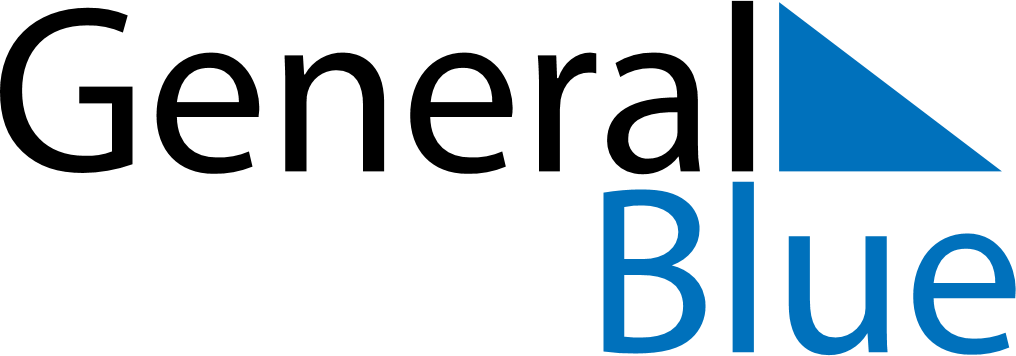 Weekly CalendarFebruary 23, 2025 - March 1, 2025Weekly CalendarFebruary 23, 2025 - March 1, 2025Weekly CalendarFebruary 23, 2025 - March 1, 2025Weekly CalendarFebruary 23, 2025 - March 1, 2025Weekly CalendarFebruary 23, 2025 - March 1, 2025Weekly CalendarFebruary 23, 2025 - March 1, 2025Weekly CalendarFebruary 23, 2025 - March 1, 2025SundayFeb 23SundayFeb 23MondayFeb 24TuesdayFeb 25WednesdayFeb 26ThursdayFeb 27FridayFeb 28SaturdayMar 015 AM6 AM7 AM8 AM9 AM10 AM11 AM12 PM1 PM2 PM3 PM4 PM5 PM6 PM7 PM8 PM9 PM10 PM